Marketing/Entrepreneurship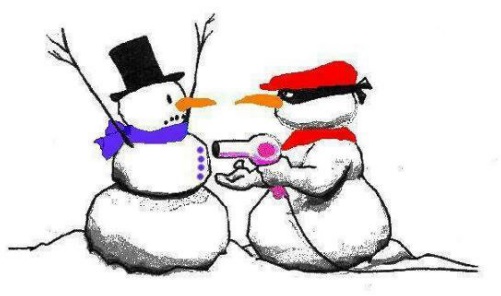 Lessons for the Week  12/17 – 12/21   BLK 1—Week #17Mon. 12/17:	1. Delivery of pierogi today—groups report out, get organized for the deliveries 			after school too—be ready at 2:30p-3:15pHomework:  	1.) Slide #7 EOU complete, present later this weekTues. 12/18:	1. Jennifer Green, NFTE New England Director (Boston)—she shares w/ you some 			specifics about our New England program, you share with her how our class 			business has gone & your business plan business—be ready to shareHomework:  	1.) Slide #7 EOU complete, present later this weekWed. 12/19:	1. Review of Slide #7 +NOTES—questions? Present tomorrow 200 pts.		2. Go over the Pierogi Business PROJECT together—students get to workHomework:  	1.) E-mail Slides 1,2,*7,15 before class Thurs. 12/20 & present Thurs. 12/20:1. 1.  Present Slides 1,2,*7,15 (200 pts)Homework:  	1.) Slides you should have finished: 1,2,3,4,5,6,*7 (partial),10,11,14,15Fri. 12/21:	1.  Work on Pierogi Business PROJECT—pay attention to the due dateHomework:  	1.) Pierogi Business Project DUE: Wed. Jan. 9th		2.) Dress Rehearsal Fri. Jan. 11th—you will present 1,2,*7, 15Rest up over the break and get ready for your exams in mid-January, also use some of the time to do your job shadows (3) that are required for graduation!